Publicado en La Rioja el 17/03/2023 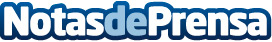 Repara tu Deuda Abogados cancela 105.575€ en La Rioja con la Ley de Segunda OportunidadEl concursado tuvo que cerrar su bar por las obras en la calle en la que estaba su negocioDatos de contacto:David Guerrero655956735Nota de prensa publicada en: https://www.notasdeprensa.es/repara-tu-deuda-abogados-cancela-105-575-en-la Categorias: Nacional Derecho Finanzas La Rioja http://www.notasdeprensa.es